Министерство образования, науки и молодёжной политики Краснодарского краяМуниципальное бюджетное общеобразовательное учреждение средняя общеобразовательная школа № 4 имени Героя Советского Союза Жукова Георгия Константиновичамуниципального образования Тимашевский район                                      Паспортная информацияОТЧЁТо реализации проекта краевой инновационной площадки (КИП-2019)за 2022 год по теме:«Реализация системной модели военно-патриотического образования и воспитания в школе через создание военно-патриотического образовательного центра "Юнармия" на базе общеобразовательной организации».          Цель: создание военно-патриотического центра "Юнармия" на базе общеобразовательной организации, формирующего военно-патриотические и гражданские качества личности в рамках реализации стратегии военно-патриотического воспитания.         Для достижения данной цели необходимо решить следующие задачи:         - создать условия для функционирования военно-патриотического центра «Юнармия» и разработать программы дополнительного образования, с учетом возрастных особенностей детей;       - способствовать укреплению престижа службы в Вооруженных Силах Российской Федерации и правоохранительных органах, обеспечив партнерское взаимодействие войсковых частей с образовательными организациями;        - обеспечить информационное освещение событий и явлений патриотической направленности и волонтерского движения в средствах массовой информации;         - сформировать условия, вызывающие интерес к изучению истории России, ее героическим традициям, сохранению исторической памяти о подвигах защитников Отечества;         - усовершенствовать механизмы социального партнерства образовательной организации, администрации МО, войсковых частей, ветеранских организаций для развития преемственности поколений;         - подготовить условия для создания объединенного штаба юнармейских отрядов 39-й отдельной железнодорожной ордена Жукова бригады, на базе образовательного военно-патриотического центра «Юнармия» в МБОУ                          СОШ № 4 г. Тимашевска.         Инновационность данного проекта заключается в необходимости совершенствования форм и методов военно-патриотической работы с молодежью. В качестве мест размещения «Домов ЮНАРМИИ» министерство обороны и вооруженных сил РФ предлагает рассматривать учреждения культуры Минобороны России. На территории железнодорожной войсковой части, дислоцирующейся в Тимашевске, объектов культуры не имеется.        В целях эффективного развития движения «ЮНАРМИЯ» в Тимашевском районе возникла необходимость концентрации направлений юнармейской деятельности в единых локациях, что позволит решать задачи военно-патриотического воспитания, осуществлять профессиональную ориентацию, организовывать досуг детей и подростков, способствовать укреплению их здоровья.        Значимость создания ВПЦ «Юнармия» для региональной системы образования заключается в распространении опыта создания военно-патриотических юнармейских центров на базе школ Краснодарского края.       Создание военно-патриотического центра «ЮНАРМИЯ» в МБОУ СОШ № 4 станет пространством, направленным на получение детьми и молодежью инновационных знаний и практического опыта в различных сферах деятельности: гражданско-патриотической, научно-технической, туристско-краеведческой, социальной, военно-спортивной и творческой.                                           2. Измерение и оценка качества инновации.   В период реализации инновационного проекта «Реализация системной модели военно-патриотического образования и воспитания в школе через создание военно-патриотического образовательного центра "Юнармия" на базе общеобразовательной организации» для оценки качества инновации использовались следующие методы: тестирования, анкетирования, мониторинга.   Для эффективной реализации проекта осуществлялись:   - мониторинг в сфере организации деятельности ВПЦ «Юнармия» среди обучающихся участников проекта;           - статистика вовлеченности учащихся в инновационный проект;           - мониторинг практического участия и результативности в военно-патриотических образовательных и воспитательных мероприятиях (олимпиадах, конкурсах, акциях, слетах, военно-спортивных играх и  т.д.);           - мониторинг развития сетевого взаимодействия.           Проведенный за 2020-2022гг. анализ военно-патриотического воспитания в МБОУ СОШ № 4 показал формирование целостной системы военно-патриотического дополнительного образования, отвечающей запросам молодежи и позволяющей обеспечить качественное образование и воспитание.                         Для эффективного развития юнармейского движения в СОШ № 4  Тимашевского района в марте 2021 г. был выделен кабинет в новом здании школы, где начал работу военно-патриотический образовательный центр «Юнармия», ставший ключевым звеном в получении детьми и молодежью компетенций в таких сферах деятельности как: гражданско-патриотической, проектно-исследовательской, туристско-краеведческой,  социальной,  военно-спортивной и творческой.           Сегодня ВПЦ «Юнармия» успешно решает задачи военно-патриотического образования и воспитания, осуществляет профессиональную ориентацию, организует досуг детей и подростков, способствует укреплению их здоровья.           В реализации задач военно-патриотического дополнительного образования помогают участники сетевого  взаимодействия: педагоги, военнослужащие железнодорожной войсковой части 98545 и 01228, ветеранские общественные организации «Союз офицеров России», «Боевое братство», «Союз ветеранов Афганистана», региональное отделение комитета ветеранов железнодорожных войск ВС РФ, органы местного самоуправления, управление образования администрации МО Тимашевский район, отдел по делам молодежи и штаб местного отделения Всероссийского военно-патриотического детско-юношеского общественного движения «Юнармия» Тимашевского района.               Постоянными участниками образовательной и воспитательной военно-патриотической системы являются не только юнармейцы, но и родители, учителя, активные граждане, учащиеся школы.   Эффекты участия целевых групп приведены в таблицеЭффективность работы ВПЦ «Юнармия» по военно-патриотическому воспитанию сразу измерить невозможно. Она лишь через несколько лет проявится степенью готовности к выполнению гражданского долга по защите своего Отечества, реальным вкладом, вносимым в дело процветания России, края и малой родины.           Значимость создания ВПЦ «Юнармия» для региональной системы образования состоит в распространении положительного опыта работы военно-патриотических юнармейских центров на базе общеобразовательных школ в тех муниципальных образованиях, где нет возможности открыть «Дом ЮНАРМИИ».           Таким образом, военно-патриотический образовательный центр «Юнармия» МБОУ СОШ № 4 задал тон военно-патриотической работе в муниципальном образовании Тимашевский район и стал проводником идей в военно-патриотическом воспитании ОО муниципалитета и участников сетевого взаимодействия региона и субъектов страны.                                         3.  РезультативностьСистема военно-патриотического образования и воспитания детей, созданная в военно-патриотическом центре «Юнармия» в МБОУ СОШ № 4, направлена на взаимодействие юнармейцев в возрасте от 8 до 18 лет, объединенных любовью к Родине, истории, искусству, здоровому образу жизни. Педагогами школы разработаны авторские программы дополнительного образования, где занимаются юнармейцы и желающие вступить в ряды «Юнармии», имеющие возможность раннего приобретения гражданских и профессиональных компетенций, что способствует повышению качества образования.         В соответствии с задачами реализации КИП  на 2021  год  школа активно работала над  расширением сетевого взаимодействия и формированием модели военно-патриотического центра дополнительного образования и воспитания «Юнармия».  Модель военно-патриотического образования и воспитания                              ВПЦ «Юнармия»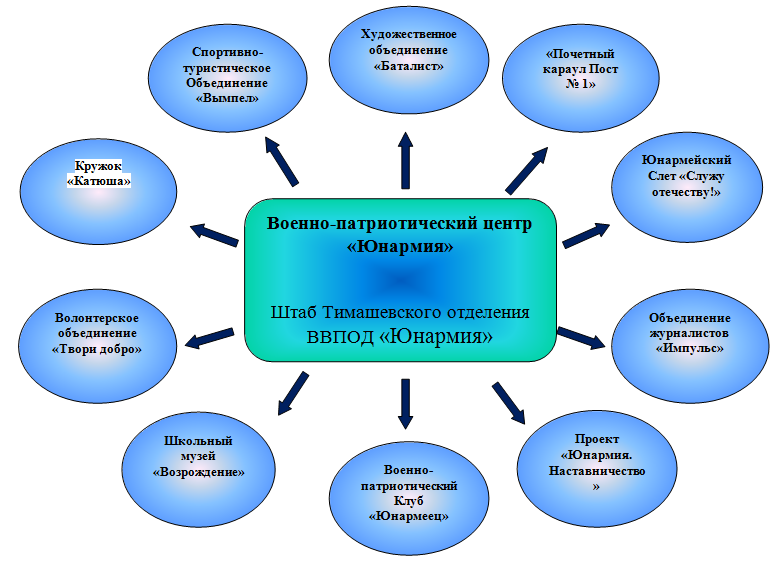    Стали внедряться такие программы дополнительного образования как:   волонтерское объединение «Твори добро», которое ориентировано на оказание помощи пожилым людям, детям-инвалидам, проживающим в микрорайоне школы, уход за мемориалами и братскими могилами на городском кладбище, участие в экологических акциях по уборке мусора на берегах реки Кирпили.       Поисково-исследовательский центр школьного музея «Возрождение» совместно с юнармейцами проводит музейные уроки, организует патриотические акции и автопробеги на места сражений Великой Отечественной войны.        Так, по инициативе руководителя школьного музея и начальника штаба ВВПОД «ЮНАРМИЯ» Тимашевского района в октябре 2021г. был совершен автопробег в урочище Поднависла, в 15 км от ст. Фанагорийской, где юнармейцев встретила племянница Аршалуйс Ханжиян — Галина Николаевна. Она показала дом и подворье, где жила отважная женщина, рассказала историю братских захоронений. Ребята почтили память павших солдат, защищавших Родину от фашистов, возложили цветы и посадили 2 тысячи луковиц тюльпанов на братских могилах;       на Сопку героев в Крымский район, где на братских захоронениях неизвестных летчиков, погибших в небе Кубани в с. Киевском, Молдаванском в апреле 1943г., было высажено 200 луковиц тюльпанов;              24 августа 2021г. в ст. Махошевскую, Мостовского района приехали юнармейцы МБОУ СОШ № 4 г. Тимашевска, чтобы на месте познакомиться с историей трагедии жителей п. Михизеева Поляна и высадить луковицы    тюльпанов на братских могилах, взрослой и детской. Ребят встретила   руководитель школьного музея и учащиеся 7-го класса МБОУ ООШ № 15 ст. Махошевской. Юнармейцы высадили 209 луковиц тюльпанов, по числу расстрелянных мирных жителей 13 ноября 1942 г.           Данную акцию подхватили общеобразовательные организации и в октябре-ноябре 2021 г. в акции «Тюльпаны Победы» приняли участие все школы Тимашевского района и юнармейцы муниципалитетов края, где дислоцируются войсковые части 39 железнодорожной бригады. В результате патриотической акции на Кубани и в Крыму ко дню Победы ежегодно расцветают тысячи тюльпанов у мемориалов и на братских могилах героев Великой Отечественной войны. Акция «Тюльпан Победы» продолжается ежегодно.    Поисково-исследовательский центр школьного музея «Возрождение» активно сотрудничает с поисковым отрядом «КрымПоиск» г. Керчи. В ходе совместной поисковой работы по установлению имен погибших при освобождении Крыма юнармейцами были найдены родственники красноармейцев, призывавшихся из Краснодарского края, чьи останки перезахоронены в селе Батальном. В августе 2020 и 2021гг. для юнармейцев был организован полевой выход по местам боевой славы Керченского полуострова в рамках Вахты Памяти «Крымфронт».      В 2020-2022гг. с 9 апреля по 10 мая ВПЦ «Юнармия» проводит патриотическую онлайн акцию «Мы помним, мы гордимся, мы не забудем!». Идея акции заключается в создании видеоролика или рассказа «Герой моей семьи», посвященного участникам Великой отечественной войны. Они размещались на юнармейской странице в Инстаграмм, где их смогли посмотреть все желающие.         С 2020 г., ежегодно, 1 декабря, по инициативе руководителя школьного музея и начальника штаба Тимашевского отделения ВВПОД "Юнармия" проходит научно-практическая конференция "Дороги полководца - дороги Победы", посвященная годовщине со дня рождения маршала Г. К. Жукова. О боевом пути великого советского полководца рассказывают историки и учащиеся школ района. На конференции присутствуют представители администрации муниципального образования, ветеранских организаций, учителя истории и кубановедения, военнослужащие срочной службы, актив школьного самоуправления и юнармейкого движения из всех общеобразовательных организаций Тимашевского района.         В рамках конференции традиционно проходит прием в ряды ВВПОД "Юнармия". Удостоверение юнармейцам вручает заместитель командира 39-й отдельной железнодорожной ордена Жукова бригады по военно-политической работе.          Одна из главных особенностей данной конференции состоит в том, что она включает в себя элементы исследования. В ходе работы ребята под руководством учителя истории знакомятся с методами исследования, учатся самостоятельно добывать знания. Конференция предоставляет возможность каждому выступающему раскрыть свои ораторские способности, приобрести единомышленников в научно-исследовательской деятельности и познакомиться с развитием юнармейского движения.     Военно-патриотический клуб «Юнармеец» в течение работы краевой инновационной площадки проводит совместные военно-спортивные и учебно-тактические мероприятия, исторические викторины и географические диктанты базе войсковой части 98545. Юнармейцы с удовольствием участвуют в присягах и Днях воинской славы, проведении военно-патриотической акции «Служу Отечеству!». В рамках данной акции ребята знакомятся с условиями службы и бытом военнослужащих, изучают современные виды вооружения и военную технику.        С 2020 по 2022гг. во время школьных каникул на базе войсковых частей г. Адлера и г. Керчи по инициативе руководителя военно-патриотического образовательного центра «Юнармия» и командования железнодорожной бригады проводится пятидневный военно-патриотический юнармейский слет «Служу Отечеству!». Цель слета - прохождение сводным юнармейским отрядом школы курса молодого бойца, что дает возможность ребятам ощутить себя настоящими защитниками России.               В рамках слета 60 юнармейцев МБОУ СОШ № 4 г. Тимашевска прошли курс молодого бойца, приняли участие в патриотической акции памяти "Дорога мужества", посвященной высадке десанта на Эльтиген, совершили экскурсии по историческим местам города-героя Керчи, п. Аджимушкай, Героевка, Батальное.
Военнослужащие войсковой части 98546 проводят с юнармейцами занятия по строевой и огневой подготовке, разборке и сборке АК-74, по радиохимической и биологической защите, преодолении Полосы препятствий. Постоянно с юнармейцами находится офицерский и сержантский состав части, а также руководитель инновационного проекта.    В сентябре 2021 и 2022гг. спортивным объединением «Вымпел» совместно с офицерами-наставниками для юнармейцев проводились военно-спортивные сборы, включая спортивное ориентирование, огневую и строевую подготовку. Ребята, показавшие лучшие результаты приняли участие в юнармейской военно-спортивной игре «Зарница».         Успешно реализуется проект «Юнармия. Наставничество», который дал возможность детям-сиротам из Медведовского детского дома социализироваться в юнармейской среде и узнать службу в ВС РФ изнутри. Наставниками ребят стали военнослужащие железнодорожники и юнармейцы МБОУ СОШ № 4                      г. Тимашевска. В детском доме проживает пятеро детей, которые одели красные юнармейские береты. В декабре 2021 и 2022гг. в юнармейском центре МБОУ СОШ № 4 г. Тимашевска была объявлена благотворительная новогодняя акция «Радость в каждый дом». В организации акции принимают активное участие юнармейцы и их родители из всех классов. С большим энтузиазмом юнармейцы приносят сладости, мягкие игрушки, настольные игры и детские книги в военно-патриотический образовательный центр «Юнармия». Каждому из 31-го воспитанника детского дома подготовится именной подарок согласно его возрасту. А за день до Нового года юнармейский актив военно-патриотического центра совместно с заместителем командира по военно-политической работе и офицерами железнодорожной войсковой части приезжают в гости к ребятам Медведовского детского дома и ветеранам Великой Отечественной войны, для вручения подарков от Деда Мороза.       11 февраля (день освобождения г. Тимашевска) и 9 мая в почетном карауле в мемориальном сквере г. Тимашевска у бюстов тимашевцев Героев Советского Союза несут Вахту Памяти юнармейцы школы, что способствует воспитанию патриотизма, увековечиванию памяти о погибших в Великой Отечественной войне и недопущению фальсификации истории.  Творческие способности юнармейцы развивают в художественном объединении «Баталист», где ребята изучают события военной истории и переносят их на бумагу. В дни патриотических мероприятий работы ребят оформляются в виде тематической художественной выставки для знакомства с тем событием, которое имело место в истории нашей страны, например выставка ко дню вывода войск из Афганистана.  Еще одним творческим направлением является деятельность театрализованного кружка-студии «Катюша», которая способствует развитию творческих талантов юнармейцев. Ежегодно юнармейцы участвуют в фестивале художественной самодеятельности воинских коллективов 39-й отдельной железнодорожной ордена Жукова бригады, праздничных концертах, юнармейских слетах, концертах на дому для ветеранов ко Дню Победы.Важная роль отведена объединению юных журналистов «Импульс», которые под руководством начальника штаба освещают деятельность юнармейского движения и ВПЦ «Юнармия» в краевой газете «Молодежный вестник Кубани», под руководством председателя регионального отделения ветеранов железнодорожных войск ВС РФ выпускают фотогазету «Юнармеец», которая распространяется по школам Тимашевского района и воинским частям южного военного округа.       Для развития ВПЦ «Юнармия» создан координационный совет из руководителей юнармейских отрядов ОО муниципалитета, командования войсковых частей 01228 и 98545, администрации УО, муниципальных и региональных общественных организаций, входящих в сетевое сообщество.       К работе Центра активно привлекаются общеобразовательные организацииТимашевского района. С ними проводятся военно-спортивные соревнования, экскурсии по местам боевой славы Кубани, патриотические акции и слеты, что способствует вовлечению в проект   новых   социальных партнёров.          Количество участников сети на сегодняшний день – 40, из них 19 школ муниципального образования Тимашевский район, 2 центра дополнительного образования, 8 муниципалитетов Краснодарского края, города-героя Керчь, Волгоград, Севастополь и п. Качуг Иркутской области.       В результате работы ВПЦ «Юнармия» и заинтересованных структур с 2020 по 2022г. значительно выросло количество проводимых военно-патриотических образовательных и воспитательных мероприятий в МБОУ СОШ № 4.        В ходе реализации образовательных программ военно-патриотического направления увеличился охват детей дополнительным образованием - до 50%;        - доля семей, посещающих мероприятия Центра увеличилась     - до 10 %;         - численность обучающихся, занимающихся в Центре возросла - до 30 %.         Благодаря привлечению юнармейцев из других школ Тимашевского района улучшилось качество проводимых конкурсов до 10 % в год.        Увеличилось проведение военно-спортивных игр и слетов на 15 %, что способствует отказу от вредных привычек, пропаганде здорового образа жизни, профилактике правонарушений среди несовершеннолетних.             В 2021 г. опубликованы в социальных сетях программы дополнительного образования, локальные акты, положения и сценарии мероприятий, разработанные педагогами - участниками инновации:         модель сетевого взаимодействия, для трансляции положительного опыта участников сети по вопросам современных подходов системы дополнительного военно-патриотического образования и воспитания;       Положение и программа проведения военно-патриотического юнармейского слета «Служу Отечеству!» на базе войсковой части;       Положение о военно-патриотическом центре «Юнармия»;       договор о сотрудничестве с УО и создании на его сайте страницы «Юнармия»;       договор о сотрудничестве ВПЦ «Юнармия» с командованием войсковых частей 01228 и 98545, осуществляющих наставничество над отрядом юнармейцев;       план совместных мероприятий ВПЦ «Юнармия» и войсковой части;      договоры о сотрудничестве с общественными ветеранскими организациями Тимашевского района:       «Союз ветеранов Афганистана»;       «Офицеры России»;       комитет ветеранов войны, труда и вооруженных сил;       районный совет ветеранов МВД;       региональное отделение ветеранов железнодорожных войск ВС РФ. В ВПЦ «Юнармия» СОШ № 4 находится штаб местного отделения Движения, в него входят:        заместитель главы администрации МО Тимашевский район,  начальник УО,  руководитель отдела по делам молодежи администрации МО Тимашевский район,  зам. председателя районного комитета ветеранов войны, труда и ВС,      представитель военного комиссариата,  председатель местного отделения общественной организации ветеранов боевых действий «Офицеры России»,  директор МБОУ СОШ № 4 г. Тимашевска, директор ЦДО «Пирамида», заместитель командира войсковой части, юнармейский актив района.  Благодаря привлечению ребят из других школ за 3 года увеличилось количество проводимых мероприятий на базе школы и войсковых частей 01228 и 98545,  6 слетов юнармейских отрядов «Служу Отечеству!» и прохождения курса молодого бойца на базе войсковых частей 39 отдельной железнодорожной ордена Жукова бригады.   В 2020 г. юнармейский отряд Тимашевского района состоял из 80  школьников МБОУ СОШ № 4, в 2021г. состав школьного отряда  увеличился до 150 юнармейцев (380 чел. в районе), в 2022г. - до 170 учащихся  (в муниципалитете - 570 учащихся из 19 ОО Тимашевского района).  По сравнению с 2020 годом численность юнармейцев увеличилась в школе – в 6 раз, в муниципалитете в 7 раз. Эти цифры свидетельствуют о том, что благодаря работе военно-патриотического образовательного центра «Юнармия» увеличилась популярность юнармейского движения в Тимашевском районе.       На протяжении 3-х лет среди юнармейцев школы растет количество победителей, призеров и участников Всероссийской олимпиады школьников по предметам, о чем свидетельствует приведенная ниже таблица.Результаты участия и юнармейцев в школьном и муниципальном этапах ВОШ       Введение в ВПЦ «Юнармия» программ дополнительного образования и воспитательных технологий военно-патриотического направления позволили повысить качество знаний юнанрмейцев.             Качество знаний и успеваемость юнармейцев за 2020 и 2022 гг.         В результате работы военно-патриотического образовательного центра «Юнармия» у юнармейцев формируется положительная мотивация к подготовке и прохождению воинской службы в рядах ВС РФ, совершенствуется физическая подготовка, уставные и военно-технические знания. Из 25 выпускников 2021 и 2022 годов – 10 юнармейцев поступили в военные училища, остальные в ВУЗы.        Подготовлены и выпущены в печать методические рекомендации по созданию центра военно-патриотического воспитания "Юнармия" на базе ОО;        методическое пособие по взаимодействию военно-патриотического центра «Юнармия» с воинскими частями;         сборник сценариев проведения социально значимых мероприятий ВВПОД «Юнармия» с дидактическим электронным сопровождением;         интернет-ресурс «Открытая площадка» (банк разработок программ, сценариев мероприятий, реализуемых в ВПЦ «Юнармия») можно найти на сайте МБОУ СОШ № 4.         Опыт успешной военно-патриотической работы юнармейцев школы описан  руководителем проекта Сердюцкой Е.Ю. в статьях краевой ежемесячной газеты «Молодежный вестник Кубани:        «Отряд «ЮНАРМИИ» в действии», Молодежный вестник Кубани, № 12, 2020 г., где статья «Отряд «ЮНАРМИИ» в действии», Молодежный вестник Кубани, № 12, 2020 г. В статье автор знакомит читателей с успешным развитием юнармейского движения в МБОУ СОШ № 4 и Тимашевском районе.        «Юнармейское лето», «Молодежный вестник Кубани, № 7, 2021г. Данная статья о сотрудничестве военно-патриотического центра «Юнармия» с музеем-крейсером боевой славы «Михаил Кутузов» г. Новороссийска и историческим обществом г. Новороссийска;         «Тюльпаны Победы героям войны», «Молодежный вестник Кубани, № 10, 2021г. Автор статьи рассказывает о трагической истории поселка лесорубов в Михизеевой Поляне и о патриотической акции «Тюльпаны Победы»;        «Радость в каждый дом», «Молодежный вестник Кубани, № 1, 2022г., статья о благотворительной новогодней акции «Радость в каждый дом» для детей-сирот и ветеранов Великой Отечественной войны.               «Навстречу Победе!», Молодежный вестник Кубани, № 4, 2022г., автор статьи знакомит читателей с проведением операции «Обелиск»;      «Уроки практического патриотизма», газета «Знамя труда», от 30 июня 2022г.  о работе юнармейского движения в Тимашевском районе.      Сердюцквя Е.Ю. Методическое пособие «Система патриотического образования и воспитания в военно-патриотическом центре «Юнармия» в общеобразовательной организации», Славянск-на-Кубани, 2021г.      Сердюцкая Е.Ю.  статья «Военно-патриотический центр «ЮНАРМИЯ»: преемственность и актуальное осмысление воспитательных задач детских общественных движений», Кубанская школа, № 3, 2022г.      Сердюцкая Е.Ю. статья «Образование в условиях цифровой трансформации общества: формирование эффективной системы выявления, поддержки и развития способностей и талантов учащихся в военно-патриотическом центре «Юнармия» в общеобразовательной организации»Апробация и диссеминация результатов деятельности КИП         МБОУ СОШ № 4 г. Тимашевска постоянно транслирует инновационный опыт о деятельности ВПЦ «Юнармия» и развитии юнармейского движения при проведении муниципальных и региональных мероприятий, способствующих диссеминации опыта и внедрению предлагаемой системы работы в массовую практику.          Муниципальный уровень:          работа в течение года в онлайн режиме консультативной методической площадки МБОУ СОШ № 4 по организации военно-патриотического воспитания и ВПЦ, реализующего образовательные программы патриотической направленности с педагогами Тимашевского района по формированию компетенций педагогов в реализации военно-патриотических программ дополнительного образования и воспитания;            25.08.2021г. представление положительного опыта работы на районном круглом столе по теме: «Военно-патриотическое образование и воспитание молодежи как важный фактор формирования конституционного долга по защите Отечества»;         8 октября 2021г. трансляция опыта работы по теме «Организация системной модели военно-патриотического образования и воспитания в школе через создание военно-патриотического центра «Юнармия»» на районном методическом семинаре руководителей школьных музеев и военно-патриотических клубов.       14 апреля 2022г.  проведение вебинара «Юнармия» как одно из направлений военно-патриотического воспитания школьников. Опыт. Взаимодействие. Перспективы»        Краевой уровень:          14.10.21г.  выступление Сердюцкой Е.Ю. по теме «Формы организации внеклассной работы с обучающимися» в рамках зонального методического мероприятия «Педагогический флэшмоб от победителей профессиональных конкурсов»;               26.11.21 г.  выступление Сердюцкой Е.Ю. «Роль школьного музея в формировании гражданственности и патриотизма. Из опыта работы школьного музея «Возрождение» в МБОУ СОШ № 4 г. Тимашевска в развитии общественной организации» на краевом форуме учителей кубановедения.        Федеральный уровень:         26.03.21 г. Сердюцкая Е.Ю. выступила по теме: «Система работы военно-патриотического центра «Юнармия» по взаимодействию с войсковой частью в военно-патриотическом воспитании детей и молодежи» на военных сборах с офицерами войсковых частей 39 ОЖОЖБ (Краснодарский край и республика Крым).         15.04.21 г. доклад на совещании главного управления железнодорожных войск южного военного округа «Работа войсковой части в военно-патриотическом воспитании молодежи на примере системы работы военно-патриотического центра «Юнармия» г. Тимашевска»        12.08.2022г. выступление по теме «Образовательный центр «ЮНАРМИЯ» на базе образовательной школы: опыт, взаимодействие, перспективы» на семинаре зам. директоров по воспитательной работе образовательных организаций Качугского района, Иркутской области «Детское движение «ЮНАРМИЯ» как одно из направлений военно-патриотического образования и воспитания         С целью диссеминации результатов деятельности КИП на сайте МБОУ СОШ № 4  https://school4-tim.obr23.ru  создана «Открытая площадка КИП», где размещены  авторские программы дополнительного образования военно-патриотической направленности, внеурочной деятельности, составленные педагогами школы для реализации в ВПЦ «Юнармия»,  сценарии военно-патриотических мероприятий, проводимых военно-патриотическим юнармейским центром.        На сайте УО администрации МО Тимашевский район  uo.timregion.ru  на странице «Юнармия» можно узнать о развитие юнармейского движения и делах юнармейцев.        Информация о юнармейских мероприятиях размещается в социальной сети.               Инстаграмм: https://www.instagram.com/tim.yunarmiya. На странице систематически освещаются мероприятия, которые инициируются ВПЦ «Юнармия» и штабом местного отделения ВППОД «ЮНАРМИЯ»  Тимашевского района и проводятся с участием юнармейцев МБОУ СОШ № 4.        Инстаграмм: https://www.instagram.com/yunarmy.kuban          Всероссийском сайте  ВВПОД «Юнармия»: yunarmy.ru         На сайте http://wiki.iro23. Ассоциация  школьных музеев, также есть информация об участии военно-патриотического центра МБОУ СОШ № 4 в мероприятиях школьного музея «Возрождение».          Телеграмм-канал «ЮНАРМИЯ» Тимашевский район;       ЮТЮБ канал «ЮнТим» https://www.youtube.com/ Юридическое название учреждения (организации)Муниципальное бюджетное общеобразовательное учреждение средняя общеобразовательная школа № 4 имени Героя Советского Союза Жукова Георгия Константиновича муниципального образования Тимашевский район УчредительАдминистрация муниципального образования Тимашевский районЮридический адрес 352700, Краснодарский край,  г. Тимашевск, мрн. Сахарный завод, ул. Книги, 12;ФИО руководителяПавленко Ирина ПавловнаТелефон, факс, е-mailтел.:  86130) 4-04-08факс: (86130) 5-45-02     е-mail: school4tim@mail.ruСайт учрежденияhttp:// school4-tim.obr23.ru Ссылка на раздел на сайте, посвящённый проектуhttp:// school4-tim.obr23.ruЦелевая группаЭффектыучащиеся      Предоставление возможности сверстникам увидеть «историю успеха», что мотивирует на включение в военно-патриотическую, социально-значимую деятельность; повышение эффективности социализации ребенка за счет расширения спектра возможностей самореализации в ВПЦ «Юнармия»учителяОсвоение новых форм педагогической практики через вовлечение в образовательную, социально значимую деятельность, разработка новых учебно-воспитательных методических комплексовродителиПриобретение практического опыта социального партнерства в проведении совместных мероприятий, акций с детьми, педагогами, общественностью, формирование компетенций в области дополнительного образования и воспитания                        Эффекты оценивания инновации                        Эффекты оценивания инновации     Наименование  эффектаОписание  эффекта   (2022 г.)Увеличена доля юнармейцев, активно участвующих в общественной жизни школы, города, муниципалитета               За счет привлечения юнармейцев военно-патриотического центра «Юнармия» к разработке и участию в военно-патриотических акциях и волонтерском движении города, региона, страны увеличивается число неравнодушных детей к проблемам людей и страныУвеличена доля детей в возрасте от    8 до 18 лет задействованных образованием и воспитанием военно-патриотической направленности в ООВ результате увеличения популярности военно-прикладных видов спорта среди юнармейцев увеличивается количество детей, участвующих в образовательном процессе военно-патриотического центра «Юнармия» Возросло число участников юнармейского военно-патриотического слета «Служу Отечеству!» на базе войсковых частей  Юнармейцы совершенствуют военно-спортивные навыки, ведут здоровый образ жизни, участвуют в поисковых экспедициях по увековечиванию памяти неизвестных солдатгод                            ШЭ/МЭ                             ШЭ/МЭ                             ШЭ/МЭ годпобедители призеры участники 2020 7 / 4-юн. 77 / 14-юн 215 / 51-юн 2021 15 / 8-юн. 75 / 21-юн 198 / 71-юн202217/ 11-юн.78/24-юн176/56-юн